Książki w formacie MP3 - idealne rozwiązanie dla zapracowanych czytelnikówKsiążki w formacie MP3 to idealne rozwiązanie dla zapracowanych czytelników, którzy nie mają czasu na tradycyjne czytanie. Dzięki temu formatowi można słuchać ulubionych pozycji w dowolnym miejscu i czasie!W dzisiejszych czasach tempo życia jest bardzo szybkie i wiele osób ma problem z poświęceniem czasu na czytanie. Dlatego coraz większą popularność zyskują audiobooki, czyli powieści nagrane w formacie audio. Krótka historia audiobookówAudiobooki to forma literatury dostępna w formacie dźwiękowym, która stała się popularna na przełomie XX i XXI wieku. Pierwsze próby nagrywania książek sięgają jeszcze lat 30. XX wieku, jednak wtedy nie zdobyły one szerszego uznania. Dopiero w latach 80. i 90. audiobooki zaczęły powstawać na większą skalę, a ich popularność zaczęła rosnąć dzięki rozwojowi technologii. Wraz z pojawieniem się Internetu, audiobooki stały się jeszcze bardziej dostępne, a dzięki wygodnym formatom, takim jak MP3, czytniki e-booków czy aplikacje mobilne, zyskały rzesze fanów na całym świecie. Obecnie książki w formacie MP3 stanowią istotną część rynku wydawniczego, a ich popularność ciągle rośnie.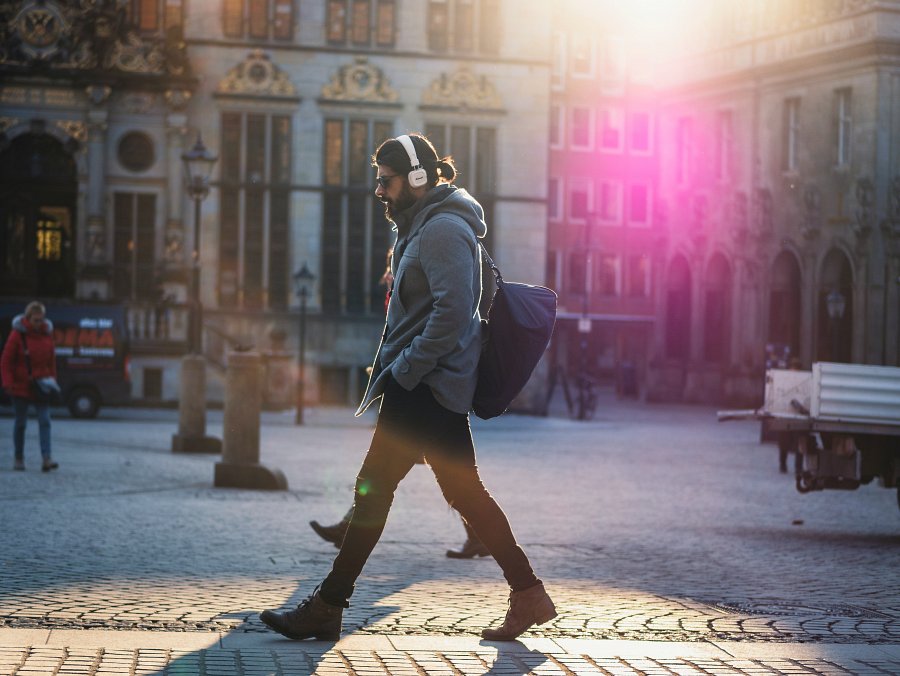 Zalety książek w formacie MP3Audiobooki mają wiele zalet, co czyni je doskonałym rozwiązaniem dla zapracowanych czytelników. Po pierwsze, umożliwiają one słuchanie ulubionych pozycji w dowolnym miejscu i czasie. Dzięki temu, że można je odtwarzać w trakcie jazdy samochodem, w czasie spaceru czy w drodze do pracy, książki w formacie MP3 pozwalają na lepsze wykorzystanie czasu wolnego i pozwala zaspokoić miłość do literatury, nawet w sytuacjach, gdy nie ma czasu na tradycyjne czytanie.